報道関係各位2021年5月13日BE KOBEミライ基金神戸市　企画調整局アサヒ飲料株式会社「募金型自動販売機」を通じたBE KOBEミライ基金への寄附について　神戸市が株式会社みなと銀行と締結している「産業振興にかかる連携協力に関する協定」に基づく取り組みの一環として、株式会社みなと銀行とアサヒ飲料株式会社より「募金型自動販売機」を通じた寄附の取組みを行っていただいております。 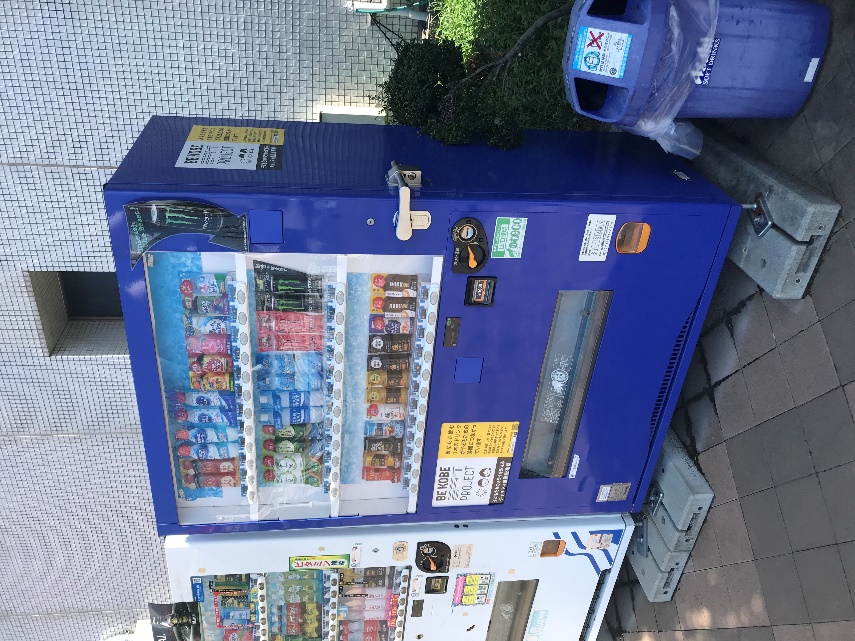 この度、「募金型自動販売機」を設置されている複数の法人・団体等よりBE KOBEミライ基金へ「神戸の未来を担う子ども・若者たちへの支援」を使途としたご寄附をいただきましたので、お知らせします。今後、BE KOBEミライ基金は、未来を担う子どもたちの食や学び等を支援してまいります。１．寄付金額\1,234,297（令和2年4月から令和3年3月末迄）２．寄附団体等　※順不同・敬称略４．使途・子どもの創造的な学び、文化芸術等に関する支援活動・子どもの貧困や、教育格差に関する活動・子どもの居場所やコミュニティづくりに関する活動５．「募金型自動販売機」について　自動販売機の売上1本ごとに、予め設定された使途へ寄附される仕組みです。　BE KOBEミライ基金への寄付にご賛同いただいた企業・団体等に「募金型自動販売機」を設置いただき、売上の一部をご寄附いただきました。※「募金型自動販売機」に関するお問い合わせ先　アサヒ飲料株式会社　市場開発部　TEL:06-6563-7110６．BE KOBEミライ基金についてBE KOBE ミライ 基金は、BE KOBEミライPROJECTが神戸市のシビックプライド・メッセージである「BE KOBE」を活用して、神戸の未来を担う子どもたちを支援する基金のことです。BE KOBEミライPROJECTは、その基金を活用し、子どもたちの支援プロジェクトを推進しています。産官学民すべてのステークホルダーが協働できる仕組みであり、オール神戸で地域の未来（子どもたち）を支える市民運動を創出していく活動です。今後、BE KOBEミライ基金は、未来を担う子どもたちの食や学び等を支援してまいります。このリリースペーパーの問合せ先についてBE KOBEミライ基金　事務局〒651－0082 　神戸市中央区小野浜町１-１４　KIITO ３０６TEL：078-599-850　FAX：078-599-8582　e-mail：info@bekobemirai.jp担当：青井（あおい）※携帯：090-6975-0435・早駒運輸株式会社・株式会社ケイエスエス・株式会社みなと銀行・三ツ星ベルト株式会社・ＮＴＴタウンページ株式会社・神鋼不動産株式会社・森本倉庫株式会社・神戸新交通株式会社・株式会社ＳＲＩビジネスアソシエイツ・株式会社神戸工業試験場・一般財団法人 神戸すまいまちづくり公社・小泉製麻株式会社・株式会社ケーエスケー・シスメックスビジネスサポート株式会社・神戸天然物化学株式会社・株式会社コスメック・千寿製薬株式会社・三神工業株式会社・株式会社ライフデザイン・株式会社クレイエンジニアリング・川西倉庫株式会社　・佐伯　孝宏
・秋毎株式会社・ポート産業株式会社・日本液炭株式会社・兵庫エフエム放送株式会社・株式会社神防社・株式会社ニチジョー・毘沙門山　妙法寺・菱三印刷株式会社・株式会社神戸ポートピアホテル・高取商事株式会社・株式会社アベストコーポレーション・MS&ADビジネスサポート株式会社・ポートスタッフ株式会社・福田たばこ店・平野エクスプレス株式会社 ・布施　幸代・株式会社 グランビスタ＆リゾート・株式会社トーホービジネスサービス・アサヒ飲料販売株式会社・アサヒ飲料株式会社他3社